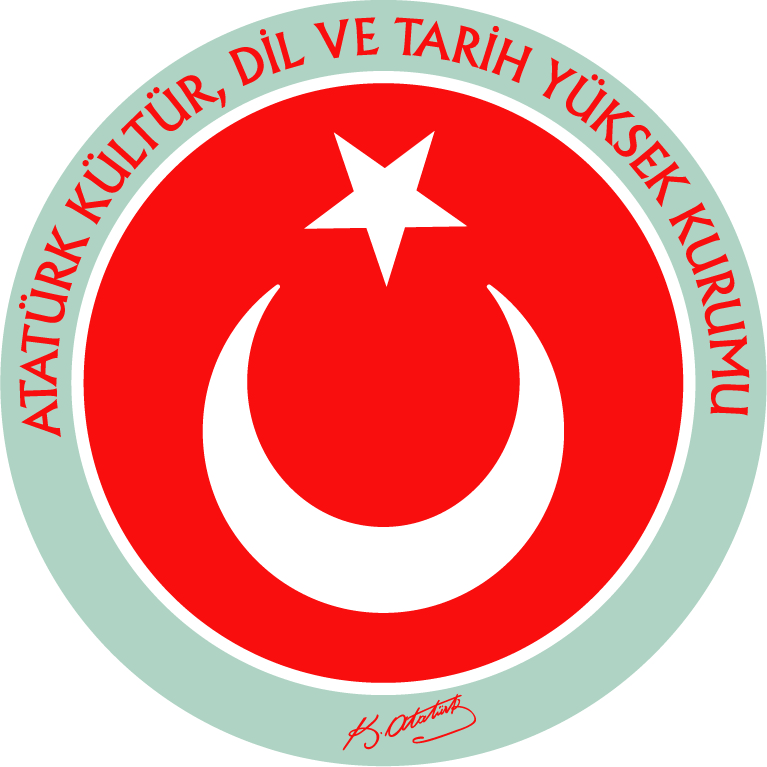 ATATÜRK KÜLTÜR, DİL VE TARİH YÜKSEK KURUMU2019 YILITEMEL MALİ TABLOLARIA. TEMEL MALİ TABLOLAR1. BİLANÇO2. FAALİYET SONUÇLARI TABLOSU3. NAKİT AKIŞ TABLOSU4. ÖZKAYNAK DEĞİŞİM TABLOSU5. BÜTÇELENEN VE GERÇEKLEŞEN TUTARLARIN KARŞILAŞTIRMA TABLOSUB. HUKUKİ YAPI VE FAALİYET ALANIYüksek Kurum bünyesinde yer alan Kurumlardan Atatürk Araştırma Merkezi ve Atatürk Kültür Merkezi ile birlikte 2010 yılı Mart ayından itibaren Balgat Ziyabey Caddesi No:19 adresinde 9.000 m2’si kapalı alan olmak üzere toplam 10.000 m2 alana sahip 7 katlı, kiralık bir binada faaliyetlerini sürdürmektedir. Yüksek Kurum bu alanın 3.480 m2’sini kullanmaktadır. Binanın kirası Yüksek Kurum bütçesinden ödenmektedir.Atatürk Kültür, Dil ve Tarih Yüksek Kurumu, Anayasamızın 134’üncü maddesi gereği, 2876 sayılı Kanun’la; Atatürk’ün direktifleriyle 1931 yılında kurulan Türk Tarih Kurumu ve 1932 yılında kurulan Türk Dil Kurumuna, Atatürk Araştırma Merkezi ve Atatürk Kültür Merkezinin ilavesiyle 17.08.1983 tarihinde kurulmuştur. 11.08.1983 tarihli ve 2876 sayılı Atatürk Kültür, Dil ve Tarih Yüksek Kurumu Kanunu’nun 97’nci, 101’inci, 103’üncü ve 104’üncü maddeleri dışındaki diğer hükümleri, 02.11.2011 tarihli ve 28103 Mükerrer sayılı Resmî Gazete’de yayımlanan 664 sayılı Atatürk Kültür, Dil ve Tarih Yüksek Kurumu Teşkilat ve Görevleri Hakkında Kanun Hükmünde Kararname ile iptal edilerek Atatürk Kültür, Dil ve Tarih Yüksek Kurumunun teşkilat, görev, yetki ve sorumlulukları yeniden düzenlenmiştir.664 sayılı Kanun Hükmünde Kararname’ye göre Yüksek Kurumun görevleri şunlardır: 1- Türk dili, tarihi, kültürü ve bütün yönleriyle Atatürk ve eseri üzerinde sosyal ve beşerî bilimler bütünlüğü içinde bilimsel araştırmalar yapmak, yaptırmak ve bu konularda seminer, sempozyum, konferans ve benzeri ulusal ve uluslararası etkinlikler düzenlemek, yayınlar yapmak ve bu alandaki çalışmaları desteklemek. 2- Sosyal ve beşerî bilimler alanında özgün bilgi üretimi için ortamlar hazırlamak, bu çerçevede bütünleşik bilgi sistemi kurmak, araştırma ve geliştirme faaliyetlerini desteklemek, eş güdüm sağlamak, izlemek. 3- Milletimizin sosyal ve kültürel gelişmesine katkı sağlayacak alanlarda bilimsel araştırmalar yapmak, yaptırmak ve bu alanda yapılan çalışmalara destek vermek. 4- Millî kültürümüzün ve diğer kültürlerin klasikleşmiş bilim ve düşünce eserlerinin günümüz Türkçesine çevrilmesini, basılmasını ve yayımlanmasını sağlamak. 5- Görev alanı kapsamında ulusal ve uluslararası kurum ve kuruluşların bilimsel çalışmalarını ve bu alandaki gelişmelerle ilgili yayınlarını takip etmek, gerekli görülenleri tercüme ettirerek basılmasını ve yayımlanmasını sağlamak.Misyonumuz: Sosyal ve beşerî bilimler bütünlüğü içinde Türk dili, tarihi ve kültürü ile Atatürk ve eseri üzerinde özgün bilimsel araştırmalar yapmak ve yapılmasını sağlamaktır. Vizyonumuz: Türk kültürünün, yeniden bütün insanlığın yararlanabileceği bir medeniyet hâline gelmesine katkı sağlamaktır.C. ÖNEMLİ MUHASEBE POLİTİKALARIMUHASEBE SİSTEMİUygulanan Muhasebe Düzenlemeleriİdaremiz, 5018 sayılı Kamu Malî Yönetimi ve Kontrol Kanununun “Muhasebe Sistemi” başlıklı 49 uncu maddesine göre hazırlanan Kanun kapsamındaki kamu idarelerinde uygulanacak çerçeve hesap planı ile düzenlenecek raporların şekil, süre ve türlerine ilişkin hususlar ile standartların uygulanmasına ilişkin hükümler içeren Genel Yönetim Muhasebe Yönetmeliğine (bundan sonra “Yönetmelik” olarak anılacaktır.) tabidir.İdaremize ait muhasebe işlemleri, Genel Yönetim Muhasebe Yönetmeliğine uygun olarak hazırlanan Merkezi Yönetim Muhasebe Yönetmeliği çerçevesinde yürütülmektedir.Uygulanan Detaylı Hesap Planı27/12/2014 tarihli ve 29218 Mükerrer sayılı Resmi Gazetede yayımlanan Genel Yönetim Kapsamındaki Kamu İdarelerinin Detaylı Hesap Planları başlıklı 41 sıra no.lu Muhasebat Genel Müdürlüğü Genel Tebliği hükümleri çerçevesinde hazırlanan Özel Bütçe Detaylı Hesap Planı muhasebe kayıtlarında kullanılmaktadır.Kayıt Esası  Yönetmeliğe göre her türlü muhasebe işlemi çift taraflı kayıt sistemine göre kaydedilmekte, tahakkuk esası gereğince bir ekonomik değer yaratıldığında, başka bir şekle dönüştürüldüğünde, mübadeleye konu edildiğinde, el değiştirdiğinde veya yok olduğunda muhasebeleştirilmektedir.Yönetmeliğin Uygulamaya Girmeyen HükümleriRaporlama tarihi itibarıyla yayımlanmış fakat henüz yürürlüğe girmemiş ve uygulanmasına ileri tarihte başlanılacak maddeler aşağıdaki gibidir. Söz konusu maddelerin yürürlüğe girmesinden sonra mali tablolar ve dipnotlarda gerekli değişiklikler yapılacaktır.Yönetmeliğin; 23 üncü maddesinde yer alan ticari amaçlı stoklara ilişkin net gerçekleşebilir değer uygulamasına, 26 ncı maddesinde yer alan arsa ve arazilerin ayrı izlenmesine,26 ve 28 inci maddelerde yer alan maddi ve maddi olmayan duran varlıklarda değer düşüklüğü karşılığı ayrılmasına,311/A maddesinde yer alan mali tabloların konsolidasyonuna, ilişkin hükümler 1/1/2020 tarihinde yürürlüğe girecektir.KULLANILAN PARA BİRİMİYönetmeliğin “Temel kavramlar”  başlıklı 5 inci maddesinin birinci fıkrasının (c) bendinde belirtilen Parayla Ölçülme kavramı uyarınca, ortak ölçü olarak ulusal para birimi belirlenmiştir. Bu çerçevede mali tablolar ulusal para birimi olan Türk Lirası (TL) cinsinden sunulmaktadır.GELİR VE GİDERLERİN MUHASEBELEŞTİRİLME ESASI Yönetmeliğin “Faaliyet Sonuçları Tablosu ilkeleri” başlıklı 6 ncı maddesi gereğince kamu idarelerinin faaliyetlerine ilişkin gelir ve gider işlemleri, tahakkuk esasına dayalı olarak gelir ve gider hesaplarında izlenmektedir. Bütçe ile ilgili olsun veya olmasın, genel kabul görmüş muhasebe ilkeleri gereği tahakkuk eden her türlü gelir ve giderin izlenmesi için gelir ve gider hesapları kullanılmaktadır.STOKLARIN MUHASEBELEŞTİRME ESASIYönetmeliğin 23 üncü maddesi gereğince stoklar, maliyet bedeliyle ilgili stok hesaplarına kaydedilir. Maliyet bedeli, stokların depolanacağı yere kadar getirilmesi için yapılan bütün giderleri kapsar. Kullanıldıklarında veya tüketildiklerinde gider hesabına, satıldıklarında ise ilgili varlık hesaplarına kaydedilerek stok hesaplarından düşülür.DEĞERLEME VE ÖLÇÜM ESASLARIDeğerleme ve ölçüm, mali tablolarda yer verilen iktisadi kıymetin nevi ve mahiyetine göre, aşağıdaki ölçülerden biri ile yapılır.Maliyet Bedeli Bir varlığın satın alınması, üretilmesi veya değerinin arttırılması için yapılan harcamalar veya verilen kıymetlerin toplamını ifade ederken kamu idareleri tarafından edinilen varlık ve hizmetler, bunların elde edilme maliyet bedelleriyle muhasebeleştirilir. Maliyet bedeli tespit edilemeyen varlık ve kaynakların değerlemesine ilişkin hükümler saklıdır. Söz konusu değerleme ölçütünün kullanıldığı durumlar aşağıdaki gibidir.- Kamu idarelerinin bizzat kendi imkânlarıyla ürettikleri maddi ve maddi olmayan duran varlıkların üretimi için yapılan giderler, - Kira veya sermaye geliri veya bunların her ikisini elde etmek amacıyla edinilen ve kısa dönemde satış veya diğer işlemlere konu edilmesi düşünülmeyen yatırım amaçlı varlıklar, - Stoklar,- Gerek yatırım ve gerekse kullanım amacıyla edinilen maddi duran varlıklar,- Duran varlıkların ilk defa amortisman ve tükenme payı ile enflasyon düzeltmesi işlemleri, - Şartlı bağış ve yardımların kullanılması sonucu kamu idaresi adına kaydı gereken bir varlık üretilmesi durumu.	Gerçeğe Uygun Değer: Piyasa koşullarında muvazaasız bir işlemde bilgili ve istekli taraflar arasında bir varlığın el değiştirmesi veya bir borcun ödenmesi için belirlenen tutarı ifade ederken, söz konusu değerleme ölçütünün kullanıldığı durumlar aşağıdaki gibidir.- Hizmet imtiyaz varlıkları,- Finansal kiralama işlemine konu varlıkların gerçeğe uygun değeri ile kira ödemelerinin bugünkü değeri karşılaştırılması sonucunda düşük olan değer ise,- Herhangi bir maliyet yüklenilmeksizin edinilen maddi ve maddi olmayan duran varlıklar,- Kamu idarelerinin karşılığını doğrudan vermeden veya düşük bir bedel karşılığında elde ettiği gelirler dışında, verilen mal, hizmet ya da sağlanan faydanın karşılığı olan gelirler,- Mal ve hizmetlerin takas yoluyla satışı işlemlerinden sağlanan tutarlar,- Ayni olarak alınan şartlı bağış ve yardımlar,İtibari DeğerHer türlü senetlerle, bono ve tahvillerin üzerinde yazılı olan değeri ifade ederek söz konusu ölçütün belirtilen menkul kıymetler için kullanılmaktadır.İz BedeliEkonomik ömrünü tamamladığı halde fiilen kullanılmasına devam edilen iktisadi kıymetler ile gerçek değeri tespit edilemeyen veya edilmesi uygun görülmeyen ancak, hesaplarda izlenmesi gereken iktisadi kıymetlerin muhasebeleştirilmesinde kullanılan ve muhasebe kayıtlarında yer verilen en düşük tutarı ifade ederken söz konusu değerleme ölçütünün kullanıldığı durum aşağıdaki gibidir.- Sanat eserlerinden hesaplara alınmasına karar verilenlerden sigortalanmamaları veya değer takdir edilememesi durumunda olanlar,- 13/9/2006 tarihli ve 2006/10970 sayılı Bakanlar Kurulu Kararıyla yürürlüğe giren Kamu İdarelerine Ait Taşınmazların Kaydına İlişkin Yönetmelikte iz bedeli ile izlenmesine karar verilen taşınmazlar.Net Gerçekleşebilir DeğerNet gerçekleşebilir değer; olağan iş akışı içerisinde tahmini satış fiyatından, tahmini tamamlanma maliyetleri ve satışı gerçekleştirmek için gerekli tahmini satış giderleri toplamının düşülmesiyle elde edilen tutarı ifade edip söz konusu ölçütün kullanılabileceği durum aşağıdaki gibidir.- Ticari amaçla edinilen ve kamu idaresinin hesaplarında bulunan stokların dönem sonlarında tespit edilen net gerçekleşebilir değerinin maliyet bedelinden küçük olması durumunda kullanılır.AMORTİSMAN VE TÜKENME PAYI AYRILMASINA İLİŞKİN ESASLARYönetmeliğin 29 uncu maddesi gereğince bir duran varlığın amortisman ve tükenme payına tabi değeri, varlığın yararlanma ya da itfa süresine sistemli bir biçimde dağıtılır ve amortisman ve tükenme payı tutarı gider olarak muhasebeleştirilir.Duran varlıklardan; arazi ve arsalar, yapım aşamasındaki sabit varlıklar, varlıkların elde edilmesi için verilen avans ve krediler ile tarihi yapılar, tarihi veya sanat değeri olan demirbaşlar dışındakilerden hangilerinin amortisman ve tükenme payına tabi tutulacağı ve bunlara ilişkin esas ve usuller ile uygulanacak amortisman ve tükenme payının süre, yöntem ve oranları “Amortisman ve Tükenme Payları” başlıklı ilişkin 47 sıra no.lu Muhasebat Genel Müdürlüğü Genel Tebliğinde belirlenmiştir.Tebliğde ayrıca dayanıklı taşınırların her biri için 14.000 TL’yi, taşınmazlar için 34.000 TL’yi aşmayan duran varlıklar ile tutarına bakılmaksızın maddi olmayan duran varlıklar ve özel tükenmeye tabi varlıklar hesap gruplarında izlenen varlıklar için amortisman oranı % 100 olarak belirlenmiştir.ENFLASYON DÜZELTMESİYönetmeliğin 30 uncu maddesinde enflasyon düzeltmesi uygulamasının şartları ve yapılacak işlemler belirlenmiştir. Belirlenen şartlar gerçekleşmediği için 2019 yılı mali tablolarında enflasyon düzeltmesi yapılmamıştır.ÇALIŞANLARIN SOSYAL GÜVENCE MALİYETLERİİdare, sosyal güvenlik mevzuatı hükümlerine göre Sosyal Güvenlik Kurumuna çalışanları adına sosyal sigorta primi ödemektedir. Ödenen primlerden işveren hisseleri tahakkuk ettikleri dönemde giderler hesabına kaydedilmekte, çalışanların hak edişlerinden kesilen sigortalı hisseleri dahil toplam tutar ödenecek sosyal güvenlik kesintileri hesabına kaydedilerek mevzuatta belirlenen süre içinde Sosyal Güvenlik Kurumuna gönderilmektedir.BAĞIŞLAR VE HİBELER5018 sayılı Kanunda alınan bağış ve yardımlar kamu geliri, verilen bağış ve yardımlar kamu gideri olarak tanımlanmıştır. Şartlı bağış ve yardımlar ise Yönetmeliğe göre, alındıklarında, tahsis amacına uygun olarak kullanılmak üzere ilgili hesaplara, karşılıkları ise yükümlülük olarak kaydedilmekte, yükümlülük tutarı, şartlı bağış ve yardımların tahsis amacı gerçekleştikçe gelir olarak kaydedilmektedir.MALİ TABLOLARA İLİŞKİN AÇIKLAYICI NOTLARBANKA BİLGİLERİMADDİ DURAN VARLIKLARTahsisli TaşınmazlarKARŞILIKLARKOŞULLU VARLIKLARDİĞER NAZIM HESAPLARToplam                                                                                                                     653.172,39A) TEMEL MALİ TABLOLAR1. BİLANÇO2. FAALİYET SONUÇLARI TABLOSU3. NAKİT AKIŞ TABLOSU4. ÖZKAYNAK DEĞİŞİM TABLOSU5. BÜTÇELENEN VE GERÇEKLEŞEN TUTARLARIN KARŞILAŞTIRMA TABLOSUB) HUKUKİ YAPI VE FAALİYET ALANIC) ÖNEMLİ MUHASEBE POLİTİKALARI   1. MUHASEBE SİSTEMİ      a) Uygulanan Muhasebe Düzenlemeleri      b) Uygulanan Detaylı Hesap Planı      c) Kayıt Esası      d) Yönetmeliğin Uygulamaya Girmeyen Hükümleri   2. KULLANILAN PARA BİRİMİ   3. GELİR VE GİDERLERİN MUHASEBELEŞTİRİLME ESASI   4. STOKLARIN MUHASEBELEŞTİRME ESASI   5. DEĞERLEME VE ÖLÇÜM ESASLARI      a) Maliyet Bedeli      b)Gerçeğe Uygun Değer:      c) İtibari Değer      d) İz Bedeli      e) Net Gerçekleşebilir Değer   6. AMORTİSMAN VE TÜKENME PAYI AYRILMASINA İLİŞKİN ESASLAR   7. ENFLASYON DÜZELTMESİ   8. ÇALIŞANLARIN SOSYAL GÜVENCE MALİYETLERİ   9. BAĞIŞLAR VE HİBELERD) MALİ TABLOLARA İLİŞKİN AÇIKLAYICI NOTLAR   1. BANKA BİLGİLERİ   2. MADDİ DURAN VARLIKLAR      a) Tahsisli Taşınmazlar   3. KARŞILIKLAR   4. KOŞULLU VARLIKLAR   5. DİĞER NAZIM HESAPLARATATÜRK KÜLTÜR, DİL VE TARİH YÜKSEK KURUMU BİLANÇOSUATATÜRK KÜLTÜR, DİL VE TARİH YÜKSEK KURUMU BİLANÇOSUATATÜRK KÜLTÜR, DİL VE TARİH YÜKSEK KURUMU BİLANÇOSUATATÜRK KÜLTÜR, DİL VE TARİH YÜKSEK KURUMU BİLANÇOSUATATÜRK KÜLTÜR, DİL VE TARİH YÜKSEK KURUMU BİLANÇOSUATATÜRK KÜLTÜR, DİL VE TARİH YÜKSEK KURUMU BİLANÇOSUATATÜRK KÜLTÜR, DİL VE TARİH YÜKSEK KURUMU BİLANÇOSUATATÜRK KÜLTÜR, DİL VE TARİH YÜKSEK KURUMU BİLANÇOSUATATÜRK KÜLTÜR, DİL VE TARİH YÜKSEK KURUMU BİLANÇOSUATATÜRK KÜLTÜR, DİL VE TARİH YÜKSEK KURUMU BİLANÇOSUATATÜRK KÜLTÜR, DİL VE TARİH YÜKSEK KURUMU BİLANÇOSUATATÜRK KÜLTÜR, DİL VE TARİH YÜKSEK KURUMU BİLANÇOSUATATÜRK KÜLTÜR, DİL VE TARİH YÜKSEK KURUMU BİLANÇOSUATATÜRK KÜLTÜR, DİL VE TARİH YÜKSEK KURUMU BİLANÇOSUATATÜRK KÜLTÜR, DİL VE TARİH YÜKSEK KURUMU BİLANÇOSUATATÜRK KÜLTÜR, DİL VE TARİH YÜKSEK KURUMU BİLANÇOSUATATÜRK KÜLTÜR, DİL VE TARİH YÜKSEK KURUMU BİLANÇOSUATATÜRK KÜLTÜR, DİL VE TARİH YÜKSEK KURUMU BİLANÇOSUATATÜRK KÜLTÜR, DİL VE TARİH YÜKSEK KURUMU BİLANÇOSUDipnot201720172018201820192019Dipnot201720172018201820192019TLKrTLKrTLKrTLKrTLKrTLKrAKTİFPASİFIDÖNEN VARLIKLAR1.534.781381.714.47718881.22985IIIKISA VADELİ YABANCI KAYNAKLAR643.43821719.64905718.45362AHazır DeğerlerD-11.111.935371.261.93746000CFaaliyet Borçları3.9263477.32802100Kasa Hesabı000000000320Bütçe Emanetleri Hesabı3.9263477.32802102Banka Hesabı1.111.935371.261.93746000DEmanet Yabancı Kaynaklar33.5350232.8530636.66280DKurum Alacakları400.15564330Alınan Depozito ve Teminatlar Hesabı4.664003.452405.04780135Tek Hazine Kurumlar Hesabından Alacaklar Hesabı400.15564333Emanetler Hesabı28.8710229.4006631.61500EDiğer Alacaklar342926300000GÖdenecek Diğer Yükümlülükler183.99993256.96639178.55954140Kişilerden Alacaklar Hesabı342926300000360Ödenecek Vergi ve Fonlar Hesabı178.99735185.6049396.20184FStoklar196.07923193.87589194.46214361Ödenecek Sosyal Güvenlik Kesintileri Hesabı5.0025852.0070055.40130150İlk Madde ve Malzeme Hesabı196.07923193.87589194.46214362Fonlar ve Diğer Kamu İd Adına Yapılan Tahsilat Hesabı19.3544626.95640GÖn Ödemeler226.42386258.60083286.61207HBorç ve Gider Karşılıkları425.90326425.90326425.90326162Bütçe Dışı Avans ve Krediler226.42386258.60083286.61207372Kıdem Tazminatı Karşılığı Hesabı425.90326425.90326425.90326IIDURAN VARLIKLAR150.923.64850150.882.76600150.870.67800VÖZ KAYNAKLARD-3151.814.99167151.877.59413151.033.45423EMaddi Duran VarlıklarD-2150.923.64850150.882.76600150.870.67800ANet Değer152.167.73829152.728.71828152.014.77795250Arazi ve Arsalar Hesabı150.827.99000150.827.99000150.827.99000500Net Değer Hesabı152.167.73829152.728.71828152.014.77795252Binalar Hesabı299.15152299.15152299.15152DGeçmiş Yıllar Olumlu Faaliyet Sonuçları1.339.339082.370.004614.728.86020253Tesis, Makine Ve Cihazlar Hesabı173.46664183.28867184.47722570Geçmiş Yıllar Olumlu Faaliyet Sonuçları Hesabı1.339.339082.370.004614.728.86020254Taşıtlar Hesabı269.06776269.06776269.06776EGeçmiş Yıllar Olumsuz Faaliyet Sonuçları-1.133.97901-3.283.73122-4.866.04402255Demirbaşlar Hesabı2.080.022922.188.567562.380.30554580Geçmiş Yıllar Olumsuz Faaliyet Sonuçları Hesabı (-)-1.133.97901-3.283.73122-4.866.04402257Birikmiş Amortismanlar Hesabı (-)-2.726.05034-2.885.29951-3.090.31404FDönem Faaliyet Sonuçları558.1066962.60246-844.13990FMaddi Olmayan Duran Varlıklar000000000590Dönem Olumlu Faaliyet Sonuçları Hesabı62.60246260Haklar Hesabı122.65055190.20555251.32601591Dönem Olumsuz Faaliyet Sonuçları Hesabı558.10669-844.13990268Birikmiş Amortismanlar Hesabı (-)-122.65055-190.20555-251.32601IDiğer Duran Varlıklar000000000294Elden Çıkarılacak Stoklar ve Maddi Duran Varlıklar31.5873531.5873531.58735299Birikmiş Amortismanlar Hesabı (-)-31.58735-31.58735-31.58735AKTİF TOPLAMI152.458.42988152.597.24318151.751.90785PASİF TOPLAMI152.458.42988152.597.24318151.751.90785Hesap KoduYardımcı HesapYardımcı HesapYardımcı HesapYardımcı HesapDipnotGİDERİN TÜRÜ20172018201820192019Hesap KoduKod.1Kod.2Kod.3Kod.4DipnotGİDERİN TÜRÜTLKrTLKrTLKr630GİDERLER HESABI12.194.0936612.356.3445614.756.4443463001Personel Giderleri5.167.396026.756.666978.409.267556300101Memurlar4.622.826665.184.930645.989.36228630010101Temel Maaşlar2.390.249672.678.165043.075.1101463001010101Temel Maaşlar1.054.153121.094.466111.266.4308963001010102Taban Aylığı1.336.096551.583.698931.808.67925630010102Zamlar ve Tazminatlar2.103.783662.376.153792.694.5879863001010201Zamlar ve Tazminatlar2.103.783662.376.153792.694.58798630010103Ödenekler10.8100712.4748713.9176263001010301Ödenekler10.8100712.4748713.91762630010104Sosyal Haklar92.91991103.14470107.6121163001010401Sosyal Haklar92.91991103.14470107.61211630010105Ek Çalışma Karşılıkları25.0633514.9922498.1344363001010501Ek Çalışma Karşılıkları25.0633514.9922498.134436300102Sözleşmeli Personel544.56936565.74581997.48157630010201Ücretler544.56936565.74581997.4815763001020101657 S.K. 4/B Sözleşmeli Personel Ücretleri31.2556535.7587742.4442563001020190Diğer Sözleşmeli Personel Ücretleri513.31371529.98704955.037326300103İşçiler0001.005.990521.422.42370630010301375 S.KHK'nın Geçici 23üncü Md. Kapsamında Sürekli İşçi Kadrolarına Geçirilen İşçilerin Ücreti000773.173491.110.5532763001030103375 S.KHK'nın Geçici 23üncü Md. Kapsamında Sürekli İşçi Kadrolarına Geçirilen İşçilerin Ücreti000773.173491.110.55327630010303375 S.KHK'nın Geçici 23üncü Md. Kapsamında Sürekli İşçi Kadrolarına Geçirilen İşçilerin Sosyal Hakları00085.73500111.5180063001030303375 S.KHK'nın Geçici 23üncü Md. Kapsamında Sürekli İşçi Kadrolarına Geçirilen İşçilerin Sosyal Hakları00085.73500111.51800630010304375 S.KHK'nın Geçici 23üncü Md. Kapsamında Sürekli İşçi Kadrolarına Geçirilen İşçilerin Fazla Mesaileri0009.280448.8924763001030403375 S.KHK'nın Geçici 23üncü Md. Kapsamında Sürekli İşçi Kadrolarına Geçirilen İşçilerin Fazla Mesaileri0009.280448.89247630010305375 S.KHK'nın Geçici 23üncü Md. Kapsamında Sürekli İşçi Kadrolarına Geçirilen İşçilerin Ödül ve İkramiyeleri000137.80159191.4599663001030503375 S.KHK'nın Geçici 23üncü Md. Kapsamında Sürekli İşçi Kadrolarına Geçirilen İşçilerin Ödül ve İkramiyeleri000137.80159191.4599663002Sosyal Güvenlik Kurumlarına Devlet Primi Giderleri897.637421.210.655591.505.247386300201Memurlar790.19449881.34613993.69213630020106Sosyal Güvenlik Kurumuna790.19449881.34613993.6921363002010601Sosyal Güvenlik Primi Ödemeleri488.12167544.92762613.4384363002010602Sağlık Primi Ödemeleri302.05282336.41851380.253706300202Sözleşmeli Personel107.46293109.05537201.21088630020206Sosyal Güvenlik Kurumuna107.46293109.05537201.2108863002020601Sosyal Güvenlik Primi Ödemeleri107.46293109.05537200.4595163002020602Sağlık Primi Ödemeleri000000751376300203İşçiler000220.25409310.34437630020304İşsizlik Sigortası Fonuna00019.5781527.5861663002030401İşsizlik Sigortası Fonuna00019.5781527.58616630020306Sosyal Güvenlik Kurumuna000200.67594282.7582163002030601Sosyal Güvenlik Primi Ödemeleri000127.25791179.3100963002030602Sağlık Primi Ödemeleri00073.41803103.4481263003Mal ve Hizmet Alım Giderleri4.490.569443.717.360693.640.744356300302Tüketime Yönelik Mal ve Malzeme Alımları351.63659307.39123448.99041630030201Kırtasiye ve Büro Malzemesi Alımları751000001.7160063003020103Periyodik Yayın Alımları751000001.71600630030202Su ve Temizlik Malzemesi Alımları50.2100515.0000012.0000063003020201Su Alımları50.0000015.0000012.0000063003020202Temizlik Malzemesi Alımları21005000000630030203Enerji Alımları280.83114292.39123430.5367163003020301Yakacak Alımları56.2120025.0000068.0000063003020302Akaryakıt ve Yağ Alımları33.3509937.6900228.6093763003020303Elektrik Alımları191.26815229.70121333.92734630030204Yiyecek, İçecek ve Yem Alımları19.6944000000063003020401Yiyecek Alımları19.69440000000630030206Özel Malzeme Alımları0000004.4828263003020601Laboratuvar Malzemesi ile Kimyevi ve Temrinlik Malzeme Alımları0000004.48282630030209Diğer Tüketim Mal ve Malzemesi Alımları150000002548863003020901Bahçe Malzeme Alımları ile Yapım ve Bakım Giderleri1500000000063003020990Diğer Tüketim Mal ve Malzemesi Alımları000000254886300303Yolluklar60.1780619.2560338.67464630030301Yurtiçi Geçici Görev Yollukları15.075006.423435.4696863003030101Yurtiçi Geçici Görev Yollukları15.075006.423435.46968630030302Yurtiçi Sürekli Görev Yollukları5.299543.0707510.6277463003030201Yurtiçi Sürekli Görev Yollukları5.299543.0707510.62774630030303Yurtdışı Geçici Görev Yollukları39.703529.7618522.5772263003030301Yurtdışı Geçici Görev Yollukları39.703529.7618522.577226300304Görev Giderleri2.4191412.157832.23988630030402Yasal Giderler1.320002.149404559063003040204Mahkeme Harç ve Giderleri183002.149403044063003040290Diğer Yasal Giderler1.1370000015150630030403Ödenecek Vergi, Resim, Harçlar ve Benzeri Giderler1.099141.467721.7839863003040302İşletme Ruhsatı Ödemeleri ve Benzeri Giderler59416623047500063003040390Diğer Vergi, Resim ve Harçlar ve Benzeri Giderler50498844681.03398630030409Diğer Görev Giderleri0008.5407100063003040906375 sayılı KHK Kapsamında Yüklenicilere Yapılan Tazminat Ödemeleri0008.540710006300305Hizmet Alımları3.954.818893.249.340723.021.69793630030501Müşavir Firma ve Kişilere Ödemeler1.637.22064520.427762.9205063003050104Müteahhitlik Hizmetleri (Temizlik Hizmet İhaleleri Dahil)40.6367457.2048600063003050108Temizlik Hizmet Alım Giderleri1.224.69114319.273212.9205063003050109Özel Güvenlik Hizmeti Alım Giderleri371.89276143.94969000630030502Haberleşme Giderleri23.9656123.7746833.5390163003050201Posta ve Telgraf Giderleri4.65700199076000063003050202Telefon Abonelik ve Kullanım Ücretleri14.3526112.119719.9327063003050203Bilgiye Abonelik Giderleri (İnternet abonelik ücretleri dahi4.9560011.4559023.00631630030503Taşıma Giderleri1.194321.208523.5733763003050302Yolcu Taşıma Giderleri1.129321.208521.2837263003050303Yük Taşıma Giderleri0000001.9411063003050304Geçiş Ücretleri650000034855630030504Tarifeye Bağlı Ödemeler8.003828.990477.6076463003050401İlan Giderleri4.453795.346583.5636063003050402Sigorta Giderleri3.550033.643894.04404630030505Kiralar2.272.145252.660.373512.904.3080663003050502Taşıt Kiralama Giderleri36.6744049.3576350.0385663003050505Hizmet Binası Kiralama Giderleri1.468.430081.638.293481.913.2574463003050506Lojman Kiralama Giderleri49.5889773.2308251.8112663003050512Personel Servis Kiralama Giderleri717.45180899.49158889.20080630030509Diğer Hizmet Alımları12.2892534.5657869.7493563003050903Kurslara Katılma Giderleri4.170011.770009.7200063003050911Diğer Binaların İşletme Giderlerine Katılım Payı4.140005.600006.6510063003050990Diğer Hizmet Alımları3.9792427.1957853.378356300306Temsil ve Tanıtma Giderleri51.0663231.1840031.82498630030601Temsil Giderleri50.1783231.1840031.8249863003060101Temsil, Ağırlama, Tören, Fuar, Organizasyon Giderleri50.1783231.1840031.82498630030602Tanıtma Giderleri8880000000063003060201Tanıtma, Ağırlama, Tören, Fuar, Organizasyon Giderleri888000000006300307Menkul Mal, Gayrimaddi Hak Alım, Bakım ve Onarım Giderleri57.5486672.4519758.15231630030702Gayri Maddi Hak Alımları1.2862033.028986.1680663003070201Bilgisayar Yazılım Alımları ve Yapımları3658023.547681.0586663003070290Diğer Gayri Maddi Hak Alımları920409.481305.10940630030703Bakım ve Onarım Giderleri56.2624639.4229951.9842563003070302Makine Teçhizat Bakım ve Onarım Giderleri49.5397426.6978147.7118963003070303Taşıt Bakım ve Onarım Giderleri6.7227212.607184.2723663003070390Diğer Bakım ve Onarım Giderleri000118000006300308Gayrimenkul Mal Bakım ve Onarım Giderleri13.0017825.5789139.16420630030801Hizmet Binası Bakım ve Onarım Giderleri13.0017825.5789139.1642063003080101Büro Bakım ve Onarım Giderleri9.6566021.3699125.7830063003080190Diğer Hizmet Binası Bakım ve Onarım Giderleri3.345184.2090013.3812063005Cari Transferler657.66689349.00042818.669906300501Görev Zararları657.66689349.00042771.15720630050102Sosyal Güvenlik Kurumlarına657.66689349.00042771.1572063005010205Sosyal Güvenlik Kurumlarına657.66689349.00042771.157206300503Kar Amacı Gütmeyen Kuruluşlara Yapılan Transferler00000047.51270630050301Kar Amacı Gütmeyen Kuruluşlara Yapılan Transferler00000047.5127063005030105Memurların Öğle Yemeğine Yardım00000047.5127063013Amortisman Giderleri812.21065226.80417266.134996301301Maddi Duran Varlıklar Amortisman Giderleri687.22852159.24917205.01453630130102Binaların Amortisman Giderleri299.1515200000063013010200Binaların Amortisman Giderleri299.15152000000630130103Tesis, Makine ve Cihazların Amortisman Giderleri37.5202823.982031.1885563013010300Tesis, Makine ve Cihazların Amortisman Giderleri37.5202823.982031.18855630130104Taşıtların Amortisman Giderleri156.476819.256009.2560063013010400Taşıtların Amortisman Giderleri156.476819.256009.25600630130105Demirbaşların Amortisman Giderleri194.07991126.01114194.5699863013010500Demirbaşların Amortisman Giderleri194.07991126.01114194.569986301302Maddi Olmayan Duran Varlıklar Amortisman Giderleri122.6505567.5550061.12046630130201Hakların Amortisman Giderleri122.6505567.5550061.1204663013020100Hakların Amortisman Giderleri122.6505567.5550061.120466301303Diğer Duran Varlıkların Amortisman Giderleri2.33158000000630130300Diğer Duran Varlıkların Amortisman Giderleri2.3315800000063013030000Diğer Duran Varlıkların Amortisman Giderleri2.3315800000063014İlk Madde ve Malzeme Giderleri96.2485295.85663116.380146301401Kırtasiye Malzemeleri43.5433129.6584226.14330630140100Kırtasiye Malzemeleri43.5433129.6584226.1433063014010000Kırtasiye Malzemeleri43.5433129.6584226.143306301402Beslenme, Gıda Amaçlı ve Mutfakta Kullanılan Tüketim Malzeme8.0345310.355425.75392630140200Beslenme, Gıda Amaçlı ve Mutfakta Kullanılan Tüketim Malzeme8.0345310.355425.7539263014020000Beslenme, Gıda Amaçlı ve Mutfakta Kullanılan Tüketim Malzeme8.0345310.355425.753926301403Tıbbi ve Laboratuar Sarf Malzemeleri0000001298630140300Tıbbi ve Laboratuar Sarf Malzemeleri000000129863014030000Tıbbi ve Laboratuar Sarf Malzemeleri00000012986301405Temizleme Ekipmanları15.3200422.9192526.51701630140500Temizleme Ekipmanları15.3200422.9192526.5170163014050000Temizleme Ekipmanları15.3200422.9192526.517016301406Giyecek, Mefruşat ve Tuhafiye Malzemeleri389042.8749717.60558630140600Giyecek, Mefruşat ve Tuhafiye Malzemeleri389042.8749717.6055863014060000Giyecek, Mefruşat ve Tuhafiye Malzemeleri389042.8749717.605586301407Yiyecek291052200438411630140700Yiyecek29105220043841163014070000Yiyecek2910522004384116301408İçecek8.2610011.3489212.74523630140800İçecek8.2610011.3489212.7452363014080000İçecek8.2610011.3489212.745236301412Bakım Onarım ve Üretim Malzemeleri2.219783.095194.04893630141200Bakım Onarım ve Üretim Malzemeleri2.219783.095194.0489363014120000Bakım Onarım ve Üretim Malzemeleri2.219783.095194.048936301413Yedek Parçalar 5.158376631615.62064630141300Yedek Parçalar 5.158376631615.6206463014130000Yedek Parçalar 5.158376631615.620646301414Nakil Vasıtaları Lastikleri0002.525201.20001630141400Nakil Vasıtaları Lastikleri0002.525201.2000163014140000Nakil Vasıtaları Lastikleri0002.525201.200016301415Değişim, Bağış ve Satış Amaçlı Yayınlar11.972359.847246.28500630141500Değişim, Bağış ve Satış Amaçlı Yayınlar11.972359.847246.2850063014150000Değişim, Bağış ve Satış Amaçlı Yayınlar11.972359.847246.285006301416Spor Malzemeleri Grubu0001770354630141600Spor Malzemeleri Grubu000177035463014160000Spor Malzemeleri Grubu00017703546301499Diğer Tüketim Amaçlı Malzemeler1.059052.331125989630149900Diğer Tüketim Amaçlı Malzemeler1.059052.33112598963014990000Diğer Tüketim Amaçlı Malzemeler1.059052.33112598963099Diğer Giderler0040090036309999Yukarıda Tanımlanmayan Diğer Giderler004009003630999900Yukarıda Tanımlanmayan Diğer Giderler00400900363099990000Yukarıda Tanımlanmayan Diğer Giderler004009003GİDERLER TOPLAMI (A) GİDERLER TOPLAMI (A) GİDERLER TOPLAMI (A) GİDERLER TOPLAMI (A) GİDERLER TOPLAMI (A) GİDERLER TOPLAMI (A) GİDERLER TOPLAMI (A) 12.194.0936612.356.3445614.756.44434Hesap KoduYardımcı Hes.Yardımcı Hes.Yardımcı Hes.Yardımcı Hes.DipnotGELİRİN TÜRÜ20172018201820192019Hesap KoduKod.1Kod.2Kod.3Kod.4DipnotGELİRİN TÜRÜTLKrTLKrTLKr600GELİRLER HESABI11.635.9869712.418.9470213.912.3044460003Teşebbüs ve Mülkiyet Gelirleri21.2902812.852009.777606000301Mal ve Hizmet Satış Gelirleri13.80000000000600030101Mal Satış Gelirleri13.8000000000060003010101Şartname, Basılı Evrak, Form Satış Gelirleri1000000000060003010199Diğer Mal Satış Gelirleri13.700000000006000306Kira Gelirleri7.4902812.852009.77760600030601Taşınmaz Kiraları7.4902812.852009.7776060003060101Lojman Kira Gelirleri7.4902812.852009.7776060004Alınan Bağış ve Yardımlar ile Özel Gelirler11.605.0000012.391.8200013.879.000006000402Merkezi Yönetim Bütçesine Dahil İdarelerden Alınan Bağış ve 11.605.0000012.391.8200013.879.00000600040201Cari11.150.0000012.013.0000013.579.0000060004020101Hazine Yardımı11.150.0000012.013.0000013.579.00000600040202Sermaye455.00000378.82000300.0000060004020201Hazine Yardımı455.00000378.82000300.0000060005Diğer Gelirler9.696699.4901223.526846000501Faiz Gelirleri32676821000600050109Diğer Faizler3267682100060005010901Kişilerden Alacaklar Faizleri326768210006000509Diğer Çeşitli Gelirler9.369939.4819123.52684600050901Diğer Çeşitli Gelirler9.369939.4819123.5268460005090101İrat Kaydedilecek Nakdi Teminatlar0006812000060005090106Kişilerden Alacaklar 4.218037.3362722.2753460005090199Yukarıda Tanımlanamayan Diğer Çeştli Gelirler5.151901.464441.2515060025Kamu İd Bedelsiz Olarak Al Mali Ol Var El Edilen Gel0004.784900006002502Öz Büt Kap Kamu İd Bedelsiz Ol Al Mali Olmayan Var El Ed Gel0004.78490000600250207Bedelsiz Olarak Alınan Demirbaşlar0004.7849000060025020700Bedelsiz Olarak Alınan Demirbaşlar0004.78490000GELİRLER TOPLAMI (B)GELİRLER TOPLAMI (B)GELİRLER TOPLAMI (B)GELİRLER TOPLAMI (B)GELİRLER TOPLAMI (B)GELİRLER TOPLAMI (B)GELİRLER TOPLAMI (B)11.635.9869712.418.9470213.912.30444İNDİRİM, İADE VE İSKONTO TOPLAMI (C) NET GELİR (D=B-C)NET GELİR (D=B-C)11.635.9869712.418.9470213.912.30444ENFLASYON DÜZELTMESİ (E)ENFLASYON DÜZELTMESİ (E)FAALİYET SONUCU [A-(D+E)] (+ / -)FAALİYET SONUCU [A-(D+E)] (+ / -)-558.1066962.60246-844.139902019 Yılı Nakit Akış Tablosu2019 Yılı Nakit Akış Tablosu2019 Yılı Nakit Akış Tablosu2019 Yılı Nakit Akış TablosuNAKİT AKIŞLARI2017 YILI2018 YILI2019 YILI        FAALİYETLERDEN KAYNAKLANAN NAKİT AKIŞLARIA-) Faaliyetlerden Sağlanan Nakit Girişleri11.635.644,112.414.442,013.912.367,4       Vergi Gelirleri0,00,000,00       Teşebbüs ve Mülkiyet Gelirleri21.290,312.852,009.777,60       Alınan Bağış ve Yardımlar11.605.000,012.391.820,0013.879.000,00       Faizler, Cezalar, Paylar9.353,89.770,0423.589,84       Menkul Kıymet ve Varlık Gelirleri0,00,000,00B-) Faaliyetlerden Kaynaklanan Nakit Çıkışları11.311.837,112.029.757,414.300.527,5        Personel Giderleri5.167.396,06.756.666,978.409.267,55        Sosyal Güvenlik Kurumlarına Devlet Primleri897.637,41.210.655,591.505.247,38        Mal ve Hizmet Giderleri4.516.772,13.713.434,353.567.342,67        Faiz Giderleri0,00,000,00        Cari Transferler657.666,9349.000,42818.669,90        Sermaye Transferleri0,00,000,00        Proje Kapsamında Yapılan Cari Giderler72.364,70,000,00        Diğer Giderler0,00,090,03C-) Ön Ödemelerden Kaynaklanan Nakit Akışları20.340,432.176,9728.011,24D-) Faaliyetlerden Sağlanan Net Nakit Akışı (A-B-C)303.466,6352.507,6-416.171,3       YATIRIMLARDAN KAYNAKLANAN NAKİT AKIŞLARIE-) Mali ve Mali Olmayan Varlık Satışlarından Kaynaklanan Nakit Girişleri62.282,70,10,0       Stok Satışlarından Kaynaklanan Nakit Girişleri0,00,10,0       Maddi Duran Varlık Satışlarından Kaynaklanan Nakit Girişleri62.282,70,00,0            Arazi ve Arsalar 0,00,000,00            Yeraltı ve Yerüstü Düzenleri 0,00,000,00            Binalar 0,00,000,00            Tesis, Makine ve Cihazlar 0,00,000,00            Taşıtlar 62.082,70,000,00            Demirbaşlar 200,00,000,00            Hizmet İmtiyaz Varlıkları 0,00,000,00            Yapılmakta Olan Yatırımlar 0,00,000,00            Yatırım Avansları 0,00,000,00            Elden Çıkarlacak Stoklar ve Maddi Duran Varlıklar 0,00,000,00       Mali Varlık Satışlarından Kaynaklanan Nakit Girişleri0,00,000,00       Maddi Olmayan Duran Varlık Satışlarından Kaynaklanan Nakit Girişleri0,00,000,00F-) Mali ve Mali Olmayan Varlık Alımlarından Kaynaklanan Nakit Çıkışları375.734,4274.790,2371.013,4       Stok Alımlarından Kaynaklanan Nakit Çıkışları95.521,493.653,38116.966,42       Maddi Duran Varlık Alımlarından Kaynaklanan Nakit Çıkışları270.073,0113.581,8192.926,5            Arazi ve Arsalar 0,00,000,00            Yeraltı ve Yerüstü Düzenleri 0,00,000,00            Binalar 0,00,000,00            Tesis, Makine ve Cihazlar 23.360,39.822,031.188,55            Taşıtlar 62.082,70,000,00            Demirbaşlar 184.630,0103.759,74191.737,98            Hizmet İmtiyaz Varlıkları 0,00,000,00            Yapılmakta Olan Yatırımlar 0,00,000,00            Yatırım Avansları 0,00,000,00            Elden Çıkarlacak Stoklar ve Maddi Duran Varlıklar 0,00,000,00       Mali Varlık Alımlarından Kaynaklanan Nakit Çıkışları0,00,000,00       Maddi Olmayan Duran Varlık Alımlarından Kaynaklanan Nakit Çıkışları10.140,067.555,0061.120,46G-) Yatırımlardan Sağlanan Net Nakit Akışı (E-F)-313.451,7-274.790,1-371.013,4       H-) NAKİT AÇIK/FAZLASI (D+G)-9.985,177.717,6-787.184,7       FİNANSMAN FAALİYETLERİNDEN KAYNAKLANAN NAKİT AKIŞLARII-) Net Mali Varlık Ediniminden Kaynaklanan Nakit Akışları0,00,0400.155,6       Menkul Kıymet ve Varlıklardan Kaynaklanan Nakit Akışları0,00,000,00       Kurum Alacaklarından Kaynaklanan Nakit Akışları0,00,00400.155,64       Diğer Varlık Edinimlerinden Kaynaklanan Nakit Akışları0,00,000,00J-) Net Borçlanmadan Kaynaklanan Nakit Akışları97.586,072.284,5-74.597,1       Mali Borçlanmadan Kaynaklanan Nakit Akışları0,00,00,0            Para Piyasası Nakit İşlemleri Borçları0,00,000,00            Kamu İdarelerine Mali Borçlar 0,00,000,00            Tahviller0,00,000,00            Bonolar0,00,000,00            Diğer İç Mali Borçlar0,00,000,00            Dış Mali Borçlar0,00,000,00       Diğer Yükümlülüklerden Kaynaklanan Nakit Akışları97.586,072.284,50-74.597,11K-) Finansman Faaliyetlerinden Kaynaklanan Net Nakit Akışları (J-I)97.586,072.284,5-474.752,8       L-) NAKİT STOĞUNDAKİ NET DEĞİŞİM (H+K)87.600,9150.002,1-1.261.937,5       İSTATİSTİKSEL HATA (L-M)0,00,00,0       M-) HAZIR DEĞERLER NAKİT DEĞİŞİMİ   87.600,9150.002,1-1.261.937,5        Kasa -5.223,00,000,00        Alınan Çekler 0,00,000,00        Banka 92.823,9150.002,09-1.261.937,46        Verilen Çekler ve Gönderme Emirleri 0,00,000,00        Proje Özel Hesabı0,00,000,00        Döviz 0,00,000,00        Döviz Gönderme Emirleri 0,00,000,00        Elçilik ve Konsolosluklar Nezdindeki Paralar 0,00,000,00        Diğer Hazır Değerler 0,00,000,00        Banka Kredi Kartlarından Alacaklar 0,00,000,00ATATÜRK KÜLTÜR, DİL VE TARİH YÜKSEK KURUMU  31.12.2019 TARİHİNDE SONA EREN DÖNEME AİT ÖZ KAYNAK DEĞİŞİM TABLOSUATATÜRK KÜLTÜR, DİL VE TARİH YÜKSEK KURUMU  31.12.2019 TARİHİNDE SONA EREN DÖNEME AİT ÖZ KAYNAK DEĞİŞİM TABLOSUATATÜRK KÜLTÜR, DİL VE TARİH YÜKSEK KURUMU  31.12.2019 TARİHİNDE SONA EREN DÖNEME AİT ÖZ KAYNAK DEĞİŞİM TABLOSUATATÜRK KÜLTÜR, DİL VE TARİH YÜKSEK KURUMU  31.12.2019 TARİHİNDE SONA EREN DÖNEME AİT ÖZ KAYNAK DEĞİŞİM TABLOSUATATÜRK KÜLTÜR, DİL VE TARİH YÜKSEK KURUMU  31.12.2019 TARİHİNDE SONA EREN DÖNEME AİT ÖZ KAYNAK DEĞİŞİM TABLOSUATATÜRK KÜLTÜR, DİL VE TARİH YÜKSEK KURUMU  31.12.2019 TARİHİNDE SONA EREN DÖNEME AİT ÖZ KAYNAK DEĞİŞİM TABLOSUATATÜRK KÜLTÜR, DİL VE TARİH YÜKSEK KURUMU  31.12.2019 TARİHİNDE SONA EREN DÖNEME AİT ÖZ KAYNAK DEĞİŞİM TABLOSUÖNCEKİ DÖNEMÖNCEKİ DÖNEMÖNCEKİ DÖNEMCARİ DÖNEMCARİ DÖNEMCARİ DÖNEMÖNCEKİ DÖNEM BAŞI BAKİYESİÖNCEKİ DÖNEM İÇİ HAREKETLERÖNCEKİ DÖNEM SONU BAKİYESİDÖNEM BAŞI BAKİYESİDÖNEM İÇİ HAREKETLERDÖNEM SONU BAKİYESİMUHASEBE POLİTİKASINDAKİ DEĞİŞİKLİKLERNET DEĞER152.167.738,29560.979,99152.728.718,28152.728.718,28-713.940,33152.014.777,95          A- Denge Kayıtları42.149,270,0042.149,2742.149,270,0042.149,27          B- Varlık Envanteri258.152,170,00258.152,17258.152,170,00258.152,17          C- Yükümlülük Envanteri-425.903,260,00-425.903,26-425.903,260,00-425.903,26 D- Değer Hareketleri Sonuç Hesabından Aktarılanlar-15.363.107,000,00-15.363.107,00-15.363.107,000,00-15.363.107,00           E- Enflasyon Düzeltme Farkları           F- Diğer167.656.447,11560.979,99168.217.427,10168.217.427,10-713.940,33167.503.486,77DEĞER HAREKETLERİ0,000,000,00YEDEKLERGEÇMİŞ YILLAR OLUMLU SONUÇLARI2.930.984,60-560.979,992.370.004,614.728.860,200,004.728.860,20GEÇMİŞ YILLAR OLUMSUZ SONUÇLARI-3.283.731,220,00-3.283.731,22-5.579.984,35713.940,33-4.866.044,02DÖNEM FAALİYET SONUÇLARI0,0062.602,4662.602,460,00-844.139,90-844.139,902019 YILI BÜTÇELENEN VE GERÇEKLEŞEN TUTARLARIN KARŞILAŞTIRMA TABLOSU    2019 YILI BÜTÇELENEN VE GERÇEKLEŞEN TUTARLARIN KARŞILAŞTIRMA TABLOSU    2019 YILI BÜTÇELENEN VE GERÇEKLEŞEN TUTARLARIN KARŞILAŞTIRMA TABLOSU    2019 YILI BÜTÇELENEN VE GERÇEKLEŞEN TUTARLARIN KARŞILAŞTIRMA TABLOSU    Bütçelenen TutarlarBütçelenen TutarlarGerçekleşen TutarBütçe Ödeneği / Gelir TahminiNihai ÖdenekGerçekleşen TutarTAHSİLATLARVergi Gelirleri0,000,000,00Sosyal Güvenlik Gelirleri0,000,000,00Teşebbüs ve Mülkiyet Gelirleri23.000,000,009.777,60Alınan Bağış ve Yardımlar İle Özel Gelirler13.879.000,000,0013.879.000,00Diğer Gelirler12.000,000,0023.589,79Sermaye Gelirleri0,000,000,00Alacaklardan Tahsilat0,000,000,00Red ve İadeler (-)0,000,000,00Toplam Tahsilatlar13.914.000,000,0013.912.367,39ÖDEMELERPersonel Giderleri8.215.000,008.422.000,008.409.267,55Sosyal Güvenlik Kurumlarına Devlet Primi Giderleri 1.489.000,001.512.000,001.505.247,38Mal ve Hizmet Alım Giderleri 3.181.000,003.802.889,003.761.801,74Faiz Giderleri0,000,000,00Cari Transferler 729.000,00831.000,00818.669,90Sermaye Giderleri 300.000,00300.000,00249.955,97Sermaye Transferleri 0,000,000,00Borç Verme 0,000,000,00Yedek Ödenekler 0,000,000,00Toplam Ödemeler13.914.000,0014.867.889,0014.744.942,54NET TAHSİLATLAR/ÖDEMELER0,94Banka Hesabı BilgileriTutar (TL)Vadesiz hesap                        0,00Toplam                                                                                                                          0,00Açılış Defter Değeri (TL)Kapanış Defter Değeri (TL)Birikmiş Amortisman (TL)Arazi ve Arsalar150.827.990,00150.827.990,00Binalar299.151,52299.151,52299.151,52Tesis, Makine ve Cihazlar184.477,22184.477,22184.477,22Taşıtlar                         269.067,76269.067,76232.043,76Demirbaşlar2.380.305,542.380.305,542.374.641,54Toplam153.960.992,04153.960.992,043.090.314,04Mülkiyetinde Olan Taşınmazlar(TL)Tahsis Edilen Taşınmazlar(TL)Tahsisli Kullanılan Taşınmazlar(TL)Arazi ve Arsalar          150.827.990,00 Binalar                  299.151,52Toplam         151.127.141,52Kıdem Tazminatı Karşılıkları	Kıdem Tazminatı Karşılıkları	Kıdem Tazminatı Karşılıkları	Tutar (TL)Taşeron İşçilerin Kıdem Tazminatı Karşılıkları Taşeron İşçilerin Kıdem Tazminatı Karşılıkları 425.903,26Toplam425.903,26Koşullu Varlıklar	Koşullu Varlıklar	Tutar (TL)Alınan Teminat Mektupları                                                                                      112.366,00Alınan Teminat Mektupları                                                                                      112.366,00Alınan Teminat Mektupları                                                                                      112.366,00Toplam112.366,00Diğer Nazım Hesaplar	Diğer Nazım Hesaplar	Tutar (TL)Başka Birimler Adına İzlenen Alacaklar                                                                  653.172,39                                     653.172,39